RESIDENZA SANITARIA ASSISTENZIALE “BEATO INNOCENZO”VIA XXIV MAGGIO - BERZO INFERIORE (BS)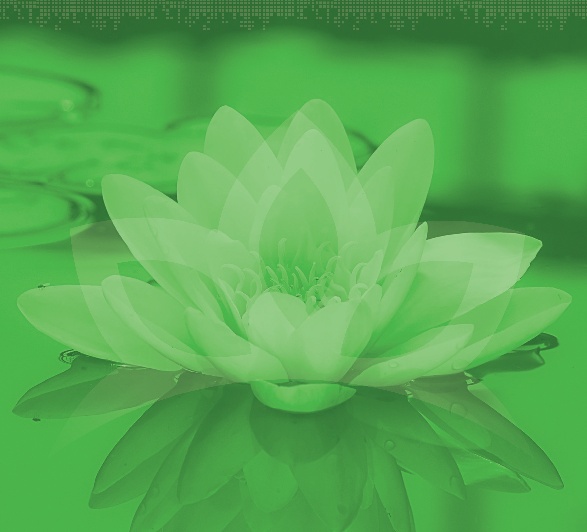 CARTA DEISERVIZIGentile Signore, Gentile Signora,Le diamo il benvenuto/ a in questa casa.Certo, non eguaglierà MAI la Sua, ma stiamo tentando in tutti modi di renderla confortevole, accogliente e ospitale, sia come struttura, sia come personale qualificato a livello professionale e umano. Vorremmo che questa fosse una casa, ci piace immaginare che Lei possa un giorno pensare QUESTA come la SUA casa.QUESTO È IL NOSTRO OBIETTIVO ED IL NOSTRO IMPEGNO!Attraverso questa Carta dei Servizi Le offriamo qualche informazione per renderLe più facile la nostra conoscenza.La presente “Carta dei Servizi” contiene i principi sui quali si basa la mission della R.S.A “Beato Innocenzo” che, nell'erogazione dei vari servizi, tiene conto di:EGUAGLIANZA: ogni persona ha il diritto di ricevere l'assistenza e le cure mediche più appropriate, senza discriminazioni di qualsiasi genere, tenendo ben presente l'unicità di ogni Ospite presente all' interno della strutturaIMPARZIALITA': i comportamenti degli operatori verso gli utenti sono ispirati a criteri di obiettività, giustizia ed imparzialitàPARTECIPAZIONE: l'utente è parte attiva della struttura e deve esprimere la propria valutazione sia essa negativa o positiva. La partecipazione deve coinvolgere anche i familiari, punto di riferimento dei nostri Ospiti, dando tutte le informazioni riguardanti gli obiettivi che riguardano il loro congiunto e la strutturaEFFICIENZA ED EFFICACIA: per efficienza ed efficacia si intendono le capacità di un sistema organizzato nel realizzare i fini attraverso il miglior utilizzo delle risorse. La R.S.A. “Beato Innocenzo” è di proprietà del Comune di Berzo Inferiore (Bs) ed è gestita dalla società RSA BERZO INFERIORE S.R.L., società di progetto costituita con l’obiettivo di gestire questa struttura e di fornire servizi assistenziali, sanitari ed alberghieri a favore della popolazione anziana non autosufficiente.La struttura opera nel rispetto di quanto previsto dal contratto, per la definizione dei rapporti giuridici ed economici, stipulato con l'ATS della Montagna e nel rispetto della vigente normativa regionale.LA  PERSONA ANZIANA AL CENTRO DEI DIRITTI E DEI DOVERIgarantire il principio di “giustizia sociale” (art. 3 Costituzione italiana) mediante la rimozione degli ostacoli che possono limitare la libertà e l'uguaglianza dei cittadini, impedendo il pieno sviluppo della persona;garantire il principio “di solidarietà” (art. 2 Costituzione italiana) riconoscendo e garantendo i diritti inviolabili dell'uomo; garantire il principio “di salute"(art. 32 Costituzione italiana) tutelando la salute intesa come equilibrio fisico, psichico e sociale e promuovere il concetto stesso (OMS);rispettare l'individualità di ogni persona anziana, riconoscendone i bisogni e realizzando gli interventi ad essi adeguati;rispettare credenze, opinioni e sentimenti anche quando essi dovessero apparire anacronistici o in contrasto con la cultura dominate;rispettare le modalità di condotta della persona anziana, compatibili con le regole della convivenza sociale della casa;essere accudita e curata al meglio per il recupero delle funzioni;favorire la costruzione di relazioni sociali per l'anziano all'interno e all'esterno della struttura;essere messa in condizione di esprimere le proprie attitudini personali, la propria originalità e creatività;essere salvaguardata da ogni forma di violenza fisica e morale.PRESENTAZIONE DELLA STRUTTURALa R.S.A. “Beato Innocenzo” è situata nel comune di Berzo Inferiore, in provincia di Brescia, ed è facilmente raggiungibile con mezzi di trasporto privati e pubblici.Per il raggiungimento della struttura non è previsto un servizio di trasporto a cura della RSATre i piani sui quali si sviluppa la Residenza:al piano terra si collocano: la reception, gli uffici amministrativi, la direzione di struttura, la direzione sanitaria, una sala polivalente, gli spogliatoi del personale ed un nucleo abitativo (nucleo A), completo di camere singole e doppie, un soggiorno, la sala da pranzo, il bagno assistito, il locale per il personale di controllo e i depositi previsti dalla normativa.al primo piano sono ubicati: la palestra di fisioterapia, la sala per le attività occupazionali, l’ambulatorio medico/infermieristico ed un nucleo abitativo (nucleo B), completo di camere singole e doppie, un soggiorno, la sala da pranzo, il bagno assistito, il locale per il personale di controllo e i depositi previsti dalla normativa.al piano interrato trovano collocazione la camera ardente, la cappella, la cucina, la lavanderia, i magazzini ed i locali tecnici.Complessivamente la struttura accoglie 62 Ospiti non autosufficienti, di cui 36 accreditati contrattualizzati e 26 accreditati senza contrattualizzazione regionale.Tutte le camere sono predisposte per accogliere 1 o 2 persone. L'assegnazione della camera viene stabilita dalla Direzione, compatibilmente con la disponibilità di posti letto e con le esigenze di servizio. Inoltre, qualora lo ritenga, la Direzione si riserva la possibilità di effettuare degli spostamenti di camera.La Direttrice ed il Direttore Sanitario sono disponibili, a richiesta degli interessati, per far visitare la Residenza.MODALITA' DI ACCESSO ALLA STRUTTURALa domanda d'ammissione di un Ospite viene redatta su apposito modulo (domanda di ammissione mod.006) ed inviata alla Direzione della struttura, che provvederà al suo protocollo.Alla domanda di ammissione dovrà essere allegata la seguente documentazione:consenso e autorizzazione dei dati sensibili (mod. 005),scheda sanitaria (mod. 002), da compilarsi a cura del medico curante,scheda sociale (mod. 003), da compilarsi a cura dell’assistente sociale del Comune di residenza,impegnativa al pagamento retta mensile, versamento cauzione e fondo spese (mod. 004).La valutazione delle domande verrà effettuata dall’Unità di Valutazione Interna (U.V.I.), composta da direttore sanitario, medico di struttura, direttore di struttura ed infermiere professionale referente.La valutazione delle condizioni di accesso alla struttura verrà effettuata in relazione ai seguenti criteri:residenza del richiedente nel comune di BERZO INFERIORE da almeno 5 anni,emergenza di gravità della situazione sanitaria segnalata dai servizi sociali ASST,emergenza di gravità della situazione sociale segnalata dai servizi sociali ASST/ATSPdata di presentazione della domanda,residenza nei comuni limitrofi della Valle Camonicaresidenza nella provincia di BRESCIA e regione Lombardia stabilendo contestualmente anche la graduatoria per l’ingresso che mensilmente viene aggiornata. L’Ospite in posto accreditato non a contratto ha diritto ad essere accreditato a contratto, in relazione ai seguenti criteri:residenza nel comune di BERZO INFERIOREin base alla data di ingressoin base alla classe SOSIA di appartenenzaresidenza nei comuni della Valle Camonica e volontà di permanere nella struttura in forma definitivaresidenza nella provincia di BRESCIA e regione Lombardia e volontà di permanere nella struttura in forma definitivaACCOGLIENZA, PRESA IN CARICO DELL’OSPITELa data dell’ingresso viene preventivamente stabilita dal Direttore in accordo con l’Ospite o con altra persona di riferimento. In tale occasione, dopo un approfondito colloquio con lo stesso ospite ed i referenti familiari, vengono considerate le condizioni psicofisiche, la situazione sanitaria e la situazione sociale dell’Ospite e successivamente viene assegnata la stanza in base ai bisogni espressi e alle necessità organizzative che la situazione richiede.Documenti necessari per l’ingresso:tessera sanitaria magneticacertificato di residenzacarta d’identitàcartellino del codice fiscalefotografiacartelle cliniche precedentifotocopia carta identità, numeri telefonici ed indirizzo della/e persona/e di riferimentoverbale della commissione di invalidità (se presente)aggiornamento della scheda sanitaria (se quella allegata alla domanda amm/ne è di data precedente a 6 mesi)Prima dell’ingresso, l'Ospite e/o i suoi familiari vengono accompagnati dalla direzione presso l’ufficio amministrazione, per le pratiche di accettazione (scheda accettazione mod. 022), quindi viene fatta una visita della struttura.L’Ospite e/o i suoi familiari vengono quindi condotti nella camera assegnata dalla Direzione di struttura coadiuvata dall’infermiera di riferimento. In questo momento si forniscono le prime informazioni relative al funzionamento delle apparecchiature presenti nella stanza e, in generale, alla vita nella Casa  (orario dei pasti,  programma delle attività di terapia occupazionale e animazione, attività di fisioterapia, funzioni religiose,…). Se la stanza è a due letti, gli/le verrà presentato/a l'Ospite che già vi alloggia, quindi gli altri residenti nella struttura. Gli/Le verranno presentati gli operatori presenti e informato sul riconoscimento delle figure che operano in R.S.A., anche mediante il cartellino di riconoscimento che ogni dipendente è tenuto ad esibire. Verrà esaminata tutta la documentazione sanitaria prodotta e stilato il fascicolo sociale, raccogliendo dai familiari e ospite tutte le informazioni riguardanti la vita al domicilio, le relazioni sociali, le attività nel tempo libero ed ogni informazione utile per conoscere al meglio la Persona che stiamo accogliendo.Al momento dell’ammissione presso la struttura, l’Ospite o il Suo familiare vengono invitati a firmare un modulo di consenso al trattamento dei dati in conformità alle vigenti disposizioni di legge (decreto legislativo n. 196 del 30.06.2003). Si informa che non verranno fornite telefonicamente informazioni sanitarie relative alle condizioni dell’Ospite, se non autorizzate dallo stesso o dai familiari. Tutti gli operatori socio sanitari e comunque impegnati nella R.S.A. sono tenuti al segreto d'ufficio ed al segreto professionale ed impegnati a garantire la privacy dell'Ospite.Piano assistenziale individualizzato (P.A.I.)In occasione dell’ingresso in struttura, l’Ospite è al centro dell’attenzione di tutti gli operatori, nel rispetto della sua dignità personale e della sua privacy.Un accurato periodo di osservazione, permette all’équipe socio sanitaria di comprendere quale sia il performance status dell’Ospite. L’obiettivo è quello di giungere ad una visione olistica dell’Ospite stesso, attraverso un’osservazione a 360° ed adeguata, in termini di tempo, alla tipologia dell’anziano.L’équipe di lavoro procede quindi alla stesura di un Piano Assistenziale Individualizzato, ponendo obiettivi realistici e verificabili nel tempo per ciascun Ospite. In considerazione delle condizioni generali iniziali dell’Ospite, il P.A.I. è volto al mantenimento delle capacità psico-fisiche residue e/o alla riabilitazione delle stesse, utilizzando procedure diversificate ma ugualmente empatiche nei confronti dell’Ospite. Le diverse figure professionali, per tutto il periodo di permanenza dell’Ospite presso la struttura, si confronteranno in merito alla gestione dello stesso, modificando, quando necessario, il P.A.I.LA VITA NELLA STRUTTURALa giornata, anche qui come a casa, incomincia con la sveglia a partire dalle ore 06.00. Dopo l’igiene quotidiana e la colazione, servita nella sala da pranzo o in camera, l’Ospite entra nel vivo della giornata con le attività, la terapia occupazionale e la riabilitazione motoria.L’Ospite è libero di scegliere le attività a cui desidera partecipare.La giornata prosegue con il pranzo, che viene consumato nella sala da pranzo, che costituisce un momento di vita relazionale molto importante. E’ cura dell’équipe promuovere la socializzazione anche in questo contesto. Il pomeriggio, dopo il riposo facoltativo, prosegue con attività di animazione; tuttavia non mancano i momenti privati per le visite dei parenti, per la lettura di un libro o di un quotidiano o semplicemente per ritirarsi nella propria stanza.All’interno della nostra struttura è garantita la celebrazione della Santa Messa, con i sacerdoti della parrocchia.Le visiteLe visite agli Ospiti possono essere effettuate nell' arco di tutta la giornata e per tutti i giorni dell’anno, evitando gli orari dei pasti e del riposo pomeridiano (dalle ore 11,30 alle ore 14,00). Negli orari serali (dalle ore 20,00 alle ore 08,00 del mattino successivo) non sono previste le visite agli Ospiti per non compromettere il riposo notturno e l'attività assistenziale del mattino (igiene dell'Ospite, sistemazione delle stanze).Prima di entrare nella stanza dell'Ospite si consiglia di bussare per verificare che non siano in corso attività assistenziali.Le usciteL'Ospite che desiderasse lasciare la struttura, per un certo periodo di tempo, è obbligato ad informare la Direzione compilando l'apposito modulo, sul quale preciserà il tempo di assenza, il nominativo ed il recapito telefonico di coloro presso i quali alloggerà. Tale assenza non comporterà alcuna riduzione di retta.Sono consentite uscite, previa autorizzazione del medico della struttura, a condizione:che l'Ospite sia accompagnato da familiari o amiciche sia informata preventivamente la Direzione, con compilazione di apposito modulo.La Direzione o il personale incaricato provvederà a far firmare il modulo al familiare, anche in caso di uscita breve.LA DIREZIONELa Direzione assume la responsabilità complessiva della struttura, fornisce le direttive principali sull'organizzazione sociosanitaria ed assistenziale, sugli aspetti finanziari e di comunicazione esterna. La Direzione si connota come riferimento sia per norme che disciplinano i rapporti istituzionali, sia per la gestione complessiva della residenza. Essa mette a disposizione tutte le risorse tecniche, strumentali ed umane previste dalla legislazione regionale.SERVIZI ALBERGHIERIRistorazioneIl servizio di ristorazione garantisce la preparazione giornaliera delle colazioni, delle merende e dei pasti principali, che vengono distribuiti dallo staff assistenziale. Il personale addetto a questo servizio è costituito da cuochi, aiuto cuochi e personale generico.Salvo i casi di dieta prescritta dal medico, le portate sono uguali per tutti gli Ospiti, con menù quadri settimanali e diversi per i periodi estivo ed invernale. Viene sempre proposta la possibilità di scelta tra diversi piatti (primi, secondi, contorni, dolci, bevande, ecc.).La garanzia di qualità e freschezza del servizio di ristorazione è garantito dalla scelta di prodotti di marca e primari fornitori, oltre che dal controllo attraverso il sistema HACCP, con verifiche e controlli periodici da parte di personale specializzato (direttore sanitario, tecnologo alimentare), nel rispetto di tutte le normative in materia.Gli orari per le consumazioni sono indicativamente i seguenti:prima colazione	ore     08.00caffè di metà mattina	ore     10.00pranzo	ore     11.45 a letto ed alle ore 12.00 presso la sala ristoranteseconda colazione, merenda	ore     15.00cena	ore     17.45 a letto ed alle ore 18.00 presso la sala ristorantecamomilla, bevanda serale	ore     20.00Igiene ambientaleIl personale di supporto garantisce la qualità delle pulizie in tutti gli spazi della casa adottando protocolli specifici e prodotti che garantiscono l'igiene degli ambienti. L’attività viene svolta seguendo piani di lavoro e protocolli, nonché con utilizzo di modulistica di controllo, che consentono l’efficacia dell’attività e la sua verifica.Lavanderia e guardarobaIl servizio di lavanderia per i capi personali degli Ospiti è gestito internamente, a garanzia della massima attenzione e cura dei capi. La biancheria dell'Ospite deve essere etichettata dai familiari con un numero che sarà assegnato dalla Residenza al momento dell'ingresso, unitamente all’elenco di biancheria richiesta.Il lavaggio della biancheria piana (lenzuola, federe, asciugamani, ecc.) è affidata aduna ditta esterna specializzata nel settore a garanzia della corretta sanificazione dei materiali.SERVIZI AMMINISTRATIVIIl servizio amministrativo è svolto all'interno della struttura e si occupa:delle pratiche amministrative (ammissioni, dimissioni, comunicazioni ad A.S.L., Comune di residenza, ecc.);del rilascio di certificati;della fatturazione delle prestazioni rese;del rilascio della dichiarazione prevista dal D.G.R. 21 marzo 1997 n. 26316 attestante le componenti della retta relative alle prestazioni sanitarie e non sanitarie.MODALITA’ RICHIESTA COPIA CARTELLA CLINICA     Copia della Cartella Clinica o di altra documentazione sanitaria può essere richiesta agli Uffici Amministrativi negli       orari di apertura o tramite richiesta scritta.      Tale documentazione può essere rilasciata esclusivamente a:intestatario della documentazione, previa verifica e registrazione del documento d’identità;terzi, previa identificazione personale, con delega firmata dal soggetto cui la documentazione si riferisce a condizione che il soggetto terzo produca il foglio di ritiro e fotocopia di documento di identità del delegante e delegato;in ipotesi di decesso dell’interessato hanno titolo, ciascuno per proprio conto, gli eredi legittimi;tutore e amministratore di sostegno      Copia delle cartelle e di ogni documento socio sanitario viene controfirmato dal Direttore Sanitario e rilasciato        entro 10 giorni lavorativi dalla data della richiesta.       Il costo amministrativo delle copie è a totale carico del richiedente e verrà definito in base alla tipologia e numero       di documenti richiesti. SERVIZI ALLA PERSONAI servizi a favore degli Ospiti vengono garantiti da professionisti in possesso del titolo specifico pubblicamente riconosciuto (ad esempio assistenti qualificati e/o O.S.S.) e dell'eventuale iscrizione ai relativi Albi Professionali (ad esempio infermieri professionali).Annualmente il personale a ciò obbligato partecipa a corsi di formazione ed aggiornamento previsti per le varie figure professionale. La Residenza promuove, altresì, la formazione del personale, sia obbligatoria perché prevista dalla normativa (ad esempio Sicurezza, HACCP), sia necessaria per l’aggiornamento professionale.Tutto il personale è identificabile tramite un cartellino di riconoscimento visibile all'Ospite e ai suoi familiari.Servizio MedicoAccanto ad una iniziale valutazione globale dell’Ospite, il medico della Residenza, presente giornalmente in struttura, effettua continue verifiche delle condizioni clinico-sanitarie, attua programmi di prevenzione dei potenziali problemi di salute e, qualora lo ritenga necessario, si avvale della consulenza di specialisti esterni e dispone il ricovero presso strutture ospedaliere.Il counseling familiare costituisce un mezzo privilegiato per conseguire il mantenimento e/o la promozione dello stato di salute dell’Ospite.A tale proposito, i medici che operano all’interno della struttura si rendono disponibili, in orari prestabiliti o previo appuntamento, per colloqui con l’entourage familiare.Servizio infermieristicoIl servizio infermieristico è garantito dalla presenza di infermieri professionali 24 ore su 24.L’infermiere professionale ha il compito di coordinare e di finalizzare gli interventi atti al soddisfacimento dei bisogni primari e secondari degli Ospiti e svolge le attività dirette alla prevenzione, alla cura ed alla salvaguardia della salute degli Ospiti. In particolare assolve le seguenti funzioni:identifica i bisogni di assistenza infermieristica della persona assistita,identifica gli obiettivi e sceglie le azioni più adeguate per rispondere ai bisogni,esegue tali azioni,valuta i risultati raggiunti.Servizio di riabilitazione motoriaL’attività riabilitativa viene svolta da un fisioterapista.Per ciascun Ospite viene studiato un programma di riabilitazione motoria personalizzato, mirato a mantenere la motricità residua e/o potenziare il recupero per favorire una maggiore autonomia fisica.Il servizio aiuta l’Ospite all’uso corretto di ausili e protesi per la deambulazione, verificandone l’efficacia e la funzionalità.Servizio assistenzialeNella Residenza opera in maniera continuativa personale di supporto assistenziale (A.S.A., O.S.S.).Questi, nel rispetto della dignità umana, con competenza e professionalità, soddisfano i bisogni primari dell’Ospite, legati alla sfera fisiologica e concorrono, mediante un’adeguata relazione, al soddisfacimento dei bisogni secondari, legati alla sfera psico-sociale.Servizio di animazioneIl principio che orienta il lavoro del team di animazione è centrato sull’idea che l’animatore/educatore lavora CON e PER gli anziani, non SU di essi. Sono state programmate attività di animazione di diverso tipo, considerando la tipologia dell’Ospite e le sue esigenze. Gli obiettivi che si pone sono: la promozione della socializzazione, la stimolazione dell’espressività, dell’autonomia fisica e psicologica, la valorizzazione concreta delle competenze e delle capacità residue. L’animazione non fornisce solo un servizio agli Ospiti, ma è uno stimolo ed un’occasione perché essi possano essere protagonisti del loro tempo. Sono previsti inoltre momenti di aggregazione comune per festeggiare particolari occasioni, quali i compleanni e le festività. Servizio di volontariatoTra gli operatori, oltre al personale dipendente, sono presenti MOLTI VOLONTARI, che si esprimono secondo le proprie doti dall'aiuto nelle attività occupazionali all'animazione. Il nostro GRAZIE! a tutti coloro che  offrono con il loro impegno un aiuto costante a tutti i nostri Ospiti!Servizio religioso Tutte le settimane viene garantita la celebrazione della S.S. Messa da sacerdoti della Parrocchia. E’ comunque sempre consentito professare il proprio credo religioso all'interno della Residenza.Fornitura farmaci e ausiliE' a totale carico della struttura la fornitura di farmaci necessari e dei vari ausili (pannoloni, carrozzine, materassini, ecc.) per gli ospiti accreditati a contratto.SERVIZI A CARICO DELL'UTENTEServizio di podologiaIl servizio non è compreso nella retta. E’ effettuato da uno specialista, quando prescritto dal medico di struttura.Servizio parrucchiere e barbiere Il servizio ordinario di barbiere e parrucchiere viene effettuato dal nostro personale e non è compreso nella retta. Per interventi più accurati l’utente può chiedere l’intervento direttamente in struttura di un barbiere/parrucchiere, anche questo non compreso nella retta.Assistenza ospedalieraIn caso di ricovero dell'Ospite, l'assistenza ospedaliera è a carico dei familiari. Sarà cura dei medici ed infermieri professionali della Residenza trasmettere a chi di competenza tutte le informazioni medico assistenziali necessarie. E' a carico dei familiari la cura della biancheria di cui l'Ospite necessita durante la degenza (ovviamente con la massima collaborazione da parte del personale della Residenza).TrasportoIl trasporto dell'Ospite dalla R.S.A. a strutture convenzionate con il Sistema Sanitario Nazionale e non, per esami, visite o terapie chieste dal Medico della Residenza, viene effettuato a cura della R.S.A., con mezzi propri o di terzi (ambulanza e/o idonei mezzi per il trasporto di pazienti, ecc.). Il costo, sia per il trasporto che per l’eventuale accompagnamento (ove necessario) sarà addebitato all'Ospite. L'opportunità del trasferimento in ambulanza è stabilito dal Medico della Residenza a seconda delle condizioni dell'Ospite: anche in quel caso l’eventuale spesa per trasporto e accompagnamento è a carico dell’Ospite. E' comunque facoltà dei familiari, se lo desiderano, occuparsi del trasporto stesso o dell'assistenza.LA QUALITA’La definizione degli standard e dell’identità di un servizio presuppone molteplici e differenti operazioni sia sul versante interno che esterno dell’organizzazione. Da una parte, infatti, è necessario, dopo che il management ha stabilito la mission del servizio, che essa venga diffusa, in primo luogo, a coloro che lavorano all’interno dell’organizzazione e a coloro che si occuperanno dello stesso servizio, stabilendo anche nello specifico gli obiettivi e i risultati da conseguire. Dal punto di vista esterno, invece, è necessario informare gli ospiti e gli utenti in maniera precisa rispetto al livello e alle caratteristiche del servizio che possono aspettarsi di ricevere, e consolidarne l’immagine attraverso la promozione.Un ulteriore aspetto da considerare è la possibilità di offrire agli utenti un mezzo per controllare il servizio e di reclamare/intervenire se questo non rispetta gli standard annunciati.Nel processo di costruzione della qualità aziendale si è impostata una metodologia di lavoro che ha seguito i passaggi indicati:individuato le aree aziendali di riferimento;analizzato i processi decisionali e operativi;individuato in forma autonoma gli indicatori della qualità di riferimento;individuato gli standard minimi aziendali incrementandoli e correlando gli stessi agli standard minimi richiesti dalla normativa regionaleresi misurabili i dati di riferimento e quindi impostato dei processi di controllo precisi e puntualiimplementato la raccolta dei dati necessari per monitorare tutti i processi e semplificato le azioni di intervento correttivo per ciascun settore di riferimento.Questa impostazione ha tenuto in notevole considerazione il ruolo di co-produttore del servizio del cliente/utente che partecipa al processo produttivo determinandone i bisogni e controllandone i risultati. La struttura ha il compito di rafforzarsi ascoltando gli ospiti ed i familiari con la raccolta di consigli e anche di proteste che diventano un utile strumento di miglioramento del servizio.Il monitoraggio della qualità percepita, ovvero della soddisfazione dell’ospite/utente, diventa il criterio guida negli sforzi di ottimizzazione della qualità globale, un criterio capace di raccordare tutte le dimensioni e tutti i livelli dell’organizzazione.La qualità, comunque, sta innanzitutto nel progetto iniziale dove la Direzione Aziendale definisce le politiche di raggiungimento della propria mission. Mission costruita attorno all’ospite e alle esigenze dell’ospite con obiettivi raggiungibili e condivisibili all’interno dell’organizzazione: “l’ospite diventa il fulcro dell’attività dell’azienda e la capacità di rendere la residenza familiare e cordiale sono la base del servizio offerto”.Programmazione, organizzazione e raggiungimento della soddisfazione dell’ospite sono le fondamenta del processo qualitativo aziendale.INFORMAZIONI VARIEOggetti personaliSi suggerisce di non tenere con sé oggetti personali di valore o grosse somme di denaro. La Residenza non risponde di eventuali furti.TelefonoL'Ospite che lo desidera può telefonare, chiedendo di essere supportato dagli operatori presenti.TelevisoreLa televisione è situata nel soggiorno e nel salone del piano terra. Nella propria stanza è possibile tenere un apparecchio televisivo o radiofonico di piccole dimensioni, nel rispetto delle esigenze del compagno di stanza.La corrispondenzaLa corrispondenza viene distribuita ai destinatari dal personale che si occuperà anche di quella in partenza.Distributori di bevandeSono collocati all’ingresso e nella sala polifunzionale al piano terra e sono funzionanti con monete o badge.FumoPer disposizioni di Legge e soprattutto nel rispetto della salute propria e delle altre persone è assolutamente vietato fumare in tutti i locali della struttura. I familiari sono tenuti al rispetto del divieto.FASE DI DIMISSIONELa dimissione di un Ospite può avvenire per una delle seguenti motivazioni:a) trasferimento presso un'altra struttura,b) rientro presso la propria abitazione,c) decesso.Nei casi a) e b) Il Direttore Sanitario compila la lettera di dimissioni che consegna all’Ospite o ad un suo familiare. Tale lettera contiene note anamnestiche relative al decorso clinico durante la degenza, fotocopie dei referti di laboratorio e strumentali più recenti, la terapia farmacologia in atto e problemi clinici ancora attivi o non risolti.L'Ospite o i familiari di riferimento possono chiedere la dimissione definitiva dalla struttura previa richiesta scritta all'amministrazione con preavviso minimo di 15 giorni.La R.S.A. può dimettere l'Ospite con proprio provvedimento, qualora questi presenti condizioni psico-fische diverse da quelle segnalate nella domanda di ammissione o manifesti, anche ex novo, comportamenti o patologie incompatibili con la vita comunitaria e/o commetta gravi infrazioni e/o sia moroso nel pagamento delle rette.RETTELe rette inerenti il ricovero sono determinate dalla società di gestione della R.S.A. e vengono comunicate al momento della presentazione della domanda di ammissione. Ogni variazione successiva, relativa alle rette, sarà comunicata tramite comunicazione circolare. Il versamento delle rette deve essere effettuato mensilmente entro i primi 10 giorni del mese in corso.Al momento dell'ammissione in R.S.A. viene richiesto all'Ospite:il versamento di una cauzione non fruttifera dell'importo equivalente al costo di una mensilità di soggiorno;il versamento di un fondo spese, pari a Euro 100,00, da utilizzare per spese personali dell'Ospite.Il rimborso della retta per il ricovero è dovuto solo in caso di: dimissioni o decesso.DECESSOIn caso di decesso entro il giorno 15 del mese sarà trattenuta la retta mensile per i primi quindi giorni; in caso di decesso dopo il 15 del mese verrà trattenuta tutta la retta mensile. DIMISSIONIIn caso di dimissioni il termine di preavviso è pari a 15 giorni che verranno addebitati in caso di mancato rispetto.RECLAMI, APPREZZAMENTI ED ESERCIZIO DEI DIRITTI La Direzione è a disposizione per qualsiasi richiesta o reclamo atto a migliorare la vita all'interno della struttura.I familiari che desiderano esprimere reclami/apprezzamenti in merito ai servizi offerti sono invitati a contattare direttamente la Direzione di struttura oppure a compilare l’apposito modulo (che dovrà essere richiesto agli uffici) e ad imbucarlo nella cassetta posta in prossimità dell’ingresso.L’ospite o altresì un suo referente potranno presentare reclami tramite:richiesta di colloquio con la Presidenza o la Direzione di Strutturasegnalazione scrittasegnalazione telefonica, fax o mailIn merito la struttura fornirà risposta ai reclami entro il termine massimo di 15 giorni dal ricevimento.Al momento dell’ingresso in struttura verranno fornite le informazioni necessarie per prendere eventuali contatti con l’Ufficio di Pubblica Tutela.PRINCIPALI NORME DI SICUREZZA E GARANZIE:D.L. 81/2008 sulla sicurezza e la salute dei lavoratoriD.M. 10.03.2008 per la prevenzione degli incendiRegolamento CE 852/2004 per l’autocontrollo della catena alimentareALLEGATI ALLA CARTA DEI SERVIZI:ALLEGATO 1: GIORNATA TIPO				ALLEGATO 2: MENU' TIPOALLEGATO 3: INDICAZIONI PER ACCESSO ALLA R.S.A.		ALLEGATO 4: RETTEALLEGATO 5: RECLAMI ED APPREZZAMENTI			ALLEGATO 6: CARTA DEI DIRITTI DELL'ANZIANOALLEGATO 7: QUESTIONARIO GRADIMENTO OSPITE		ALLEGATO 8: QUESTIONARIO GRADIMENTO FAMILIARIALLEGATO 9: INTEGRAZIONE POSTI LETTO A SOLLIEVOALLEGATO 1 DELLA CARTA DEI SERVIZI rev. 01ALLEGATO 2 ALLA CARTA DEI SERVIZI rev.01MENU’ TIPO PER L’OSPITE R.S.A. BEATO INNOCENZO – BERZO INFERIORE (BS)COLAZIONELATTE, CAFFÈ D'ORZO, THEINTEGRATORI ALIMENTARIMARMELLATE, BISCOTTI, FETTE BISCOTTATE, PANEPRANZOPASTA, RISO, PASTINA IN BRODOCARNE (ARROSTO, BOLLITO, SCALOPPINE, FETTINE AL FORNO)VERDURA COTTA, VERDURA CRUDAFRUTTA FRESCA, FRUTTA COTTABUDINO, YOGURTCAFFÈCENAPASTINA IN BRODO, MINESTRONE - SEMOLINO CON OMOGENIZZATIMINESTRA DI RISO, PAN COTTOFORMAGGI VARI AFFETTATI MISTI, FRITTATA, POLPETTE VERDURA COTTAFRUTTA FRESCA, FRUTTA COTTA BUDINO, YOGURTCAMOMILLALE DIETESu indicazione medica per specifiche patologie vengono preparate diete specifiche quali:DIETA IPOGLICEMICA (PER OSPITI DIABETICI) DIETA IPOCALORICA (PER OSPITI DISLIPIDEMICI) DIETA IPOPROTEICA (PER OSPITI GOTTOSI-GLICEMICI) DIETA PER OSPITI NEFROPATICIDIETA IPERPROTEICADIETA IPOSODICAIl menù prevede giornalmente diverse alternative di primi piatti, secondi piatti, contorni (crudi e cotti) e frutta (fresca e cotta) ed è organizzato, per un’offerta variegata e stagionale, nelle versioni estiva e invernale, con una rotazione ogni quattro settimane.Il menù varia in base all’esigenza dell’ospite. A disposizione menù per disfagici, celiaci, intolleranti al lattosio e per dieta morbida.Il menù viene affisso, per gli Ospiti ed i parenti, nella bacheca affissa presso le sale da pranzo.ALLEGATO 3 ALLA CARTA DEI SERVIZI rev.01DA FORNIRE AL MOMENTO DELL’AMMISSIONEIN R.S.A. BEATO INNOCENZO – BERZO INFERIORE (BS)DOCUMENTI IN ORIGINALE (da mod. 008 rev.00)Autocertificazione di nascita e residenza;Originale Carta d’identità;Copia Tessera sanitaria magnetica;Copia Cartelle cliniche precedenti;Copia Verbale di invalidità (se presente);Copia cartellini esenzioni (rosa o verde, se presenti);Copia carta d’identità e codice fiscale della persona di riferimento, con numeri di telefonoN. 6 fototessere, se non le avete fatecelo sapere, provvederemo noi 2) EFFETTI PERSONALI (da mod. 010 rev.01)Tutta la biancheria deve essere etichettata con il numero assegnato. Biancheria n. ______ ALLEGATO 4 ALLA CARTA DEI SERVIZI rev.01RETTE DI DEGENZA PER L’ANNO 2020Le rette hanno decorrenza 01/02/2020.La retta viene calcolata e fatturata mensilmente (retta giorno per 365 giorni anno diviso 12 mesi anno) e deve essere versata entro il 10 di ciascun mese di competenza tramite RID per il quale vi chiediamo la compilazione del relativo modulo di autorizzazione. In alternativa, può essere effettuato il bonifico sul conto corrente intestato a RSA BERZO INFERIORE SRL - Via XXIV Maggio - 25040 BERZO INF. (BS), partita iva 03193810987, presso:UBI BANCA FILIALE DI BORNOCODICE IBAN: IT 92 U 03111 54120 000000000245Ogni anno nei primi mesi viene applicato l’aggiornamento all’indice ISTAT. ALLEGATO 5 ALLA CARTA DEI SERVIZI rev.01MODULO DI SEGNALAZIONE RECLAMI/APPREZZAMENTI/SUGGERIMENTISpettabile Direzione,con la presente intendo segnalare quanto segue:Data _____________		Firma ________________________________________					Recapito telefonico: _____________________________N.B.: il modulo può essere compilato anche in forma ANONIMAALLEGATO 6 ALLA CARTA DEI SERVIZI rev.01CARTA DEI DIRITTI DELL’ANZIANOGli Anziani rappresentano un patrimonio per la società, non solo perché in loro si identifica la memoria culturale di una popolazione, ma anche perché sempre più costituiscono una risorsa umana attiva, un contributo di energie e di esperienze del quale la società può valersi.Questo nuovo ruolo emerge dalla ricerca clinica e sociale che rende ragione della constatazione di un numero sempre maggiore di persone di età anagrafica avanzata ed in buone condizioni psico-fisiche. Tuttavia esistono delle condizioni nelle quali l’anziano è ancora una persona fragile,sia fisicamente che psichicamente, per cui la tutela della sua dignità necessita di maggiore attenzione nell’osservanza dei diritti della persona, sanciti per la generalità dei cittadini.La valorizzazione del ruolo dei più anziani e della loro cultura si fonda si fonda sull’educazione della popolazione al riconoscimento ed al rispetto dei loro diritti, oltre che sull’adempimento puntuale di una serie di doveri da parte della società. Di questi, il primo è la realizzazione di politiche che garantiscano ad un anziano di continuare ad essere parte attiva nella nostra società, ossia che favoriscano la sua condivisione della vita sociale, civile e culturale della comunità.Richiamiamo in questo documento alcuni dei principi fondamentali dell’ordinamento giuridico italiano:principio di “giustizia sociale”, enunciato dall’articolo 3 della Costituzione, là dove si ritiene compito della Repubblica rimuovere gli ostacoli di ordine economico e sociale che, limitando di fatto la libertà e l’eguaglianza dei cittadini, impediscono il pieno sviluppo della persona umana.il principio “di solidarietà”, enunciato dall’articolo 2 della Costituzione, là dove si ritiene compito della Repubblica riconoscere e garantire i diritti inviolabili dell’uomo, sia come singolo sia nelle formazioni sociali ove si svolge la sua personalità e richiedere l’adempimento dei doveri inderogabili di solidarietà politica, economica e sociale. il principio “di salute”, enunciato nell’articolo 32 della Costituzione, là dove si ritiene compito della Repubblica tutelare la salute come fondamentale diritto dell’individuo.Va inoltre ricordato che, al concetto di salute affermato dall’Organizzazione Mondiale della Sanità (OMS) nella dichiarazione di Alma Ata (‘78) come equilibrio fisico, psichico e sociale, si è affiancato il concetto di promozione della salute (dichiarazione di Ottawa ‘86).La persona anziana ha il diritto:di conservare la propria individualità e libertàdi conservare le proprie credenze, opinioni e sentimenti, anche se essi appaiono anacronistici e in contrasto con quelli della maggior parte della popolazione e/o dell'ambiente umano di cui fa partedi conservare le proprie modalità di condotta, anche se esse appaiono anacronistiche e in contrasto con quelle della maggior parte della popolazione e/o dell'ambiente umano di cui fa partedi continuare a vivere nel proprio domiciliodi essere accudita e curata, quando necessario, al proprio domicilio, giovandosi dei più aggiornati mezzi terapeuticidi continuare a vivere con i propri famigliaridi conservare relazioni con persone di ogni etàdi usufruire, se necessario, delle forme più aggiornate di riattivazione, riabilitazione e risocializzazionedi essere salvaguardata da ogni forma di violenza fisica e morale, ivi compresa l'omissione di interventi che possono migliorare le sue condizioni di vita e anche aumentare il desiderio e il piacere di viveredi essere messa in condizione di conservare la propria dignità e il proprio valore, anche quando non è più totalmente autonoma e autosufficientedi essere messa in condizione di esprimere le proprie attitudini e creatività.La società ha il dovere:di rispettare l'individualità di ogni persona anziana, evitando nei suoi confronti interventi decisi solo in funzione dell’età anagraficadi rispettare credenze, opinioni e sentimenti delle persone anziane, sforzandosi di coglierne il significato nell'evoluzione di una cultura e di una popolazionedi rispettare le modalità di condotta delle persone anziane, riconoscendo il loro valore ed evitando di "correggerle" o di deriderledi consentire ad ogni persona anziana di vivere nel proprio domicilio o, in caso di assoluta impossibilità, di usufruire di soluzioni nelle quali possa ritrovare alcuni aspetti dell'abitazione forzatamente abbandonatadi accudire e curare l'anziano fin dove è possibile a domicilio, riducendo gli eventuali periodi di ospedalizzazione e fornendo ogni trattamento ritenuto utiledi favorire per quanto possibile la convivenza con i famigliari, sostenendo se necessario questi ultimi e stimolando ogni possibilità di integrazionedi evitare nei confronti dell'anziano ogni forma di ghettizzazione che gli impedisca di interagire anche con la parte più giovane della popolazionedi attuare nei riguardi degli anziani che presentano deficit, alterazioni o limitazioni funzionali ogni forma possibile di riattivazione, riabilitazione e risocializzazione che coinvolga anche i suoi famigliari e gli operatori socio-sanitaridi contrastare nelle famiglie e nelle istituzioni ogni forma di sopraffazione e prevaricazione a danno degli anziani e di verificare che ad essi siano dedicati tutti gli interventi che possono attenuare la loro sofferenza e migliorare la loro condizione esistenzialedi operare perché, anche nei casi fisicamente e/o psichicamente meno fortunati, siano potenziate le capacità residue di ogni persona e realizzato un clima di accettazione, di condivisione e di solidarietàdi fornire ad ogni persona che invecchia la possibilità di conoscere e di attuare le proprie attitudini, così da poter continuare a realizzare se stessa anche ad età avanzata, di metterla nelle condizioni di esprimere la propria emotività, fonte della creatività da cui trae energia l'invecchiamento, di farle mantenere e riconoscere il proprio valore, al limite anche soltanto affettivo.ALLEGATO 7ALLA CARTA DEI SERVIZI rev.01QUESTIONARIO DI VALUTAZIONE DELLA SODDISFAZIONE DELL’OSPITEGentile Signora/e, La preghiamo di rispondere con attenzione alle seguenti domande che riguardano l' ambiente, le prestazioni ed i sevizi che riceve presso la struttura  ed il Suo grado di soddisfazione.Ci interessa molto sapere la Sua opinione, che terremo nella massima considerazione per migliorare il servizio.La ringraziamo anticipatamente per la collaborazione e per la franchezza dei giudizio positivi o negativi che vorrà esprimere.1) Da quanto tempo vive qui?__________________________________________________________________Come si trova?( ) soddisfatto             ( ) sufficiente bene              ( ) insoddisfatto               ( ) non saprei    2) Come considera il rapporto umano con il personale: premura,ascolto,disponibilità attenzione, comprensione ?( ) ottimo             ( ) buono            ( ) sufficiente             ( ) insufficiente3) C'è qualcuno tra il personale con cui Lei ha un rapporto più stretto?( ) Si             ( ) NoSe avesse una preoccupazione o problema, ne parlerebbe con qualcuno del personale ?________________________________________________________________________________________________4) Dal personale è chiamato per nome o per cognome ?_________________________________________________    Le danno del “TU” o del “LEI”____________________________________________________________________    Le va bene così o preferirebbe differentemente_____________________________________________________5)Come giudica i suoi rapporti con gli altri ospiti della R.S.A. ( ) ottimo             ( ) buoni             ( ) tollerabili            ( ) difficili6) Ha  mai avuto qualche problema con qualche residente ?  ( ) Si             ( ) NoSi è rivolto oppure si rivolgerebbe a qualcuno del personale per essere aiutato a risolverlo ?7) Come valuta il livello di cura dell'igiene personale:toilette,bagno,cambio biancheria personale? ( ) ottimo             ( ) buono             ( ) sufficiente             ( ) insufficiente8) Come valuta il rispetto della privacy durante le attività assistenziali?( ) ottimo             ( ) buono             ( ) sufficiente             ( ) insufficiente9) Come giudica l' adeguatezza dell'orario della sveglia e del sonno?( ) ottimo             ( ) buono             ( ) sufficiente             ( ) insufficiente10) Come valuta il livello di pulizia degli ambienti: camera,servizi igienici?( ) ottimo             ( ) buono             ( ) sufficiente             ( ) insufficiente11) Come considera l'adeguatezza degli arredi (letto,poltrone, ecc.), il sistema di chiamata, la temperatura degli ambienti, l’adeguatezza delle luci ?( ) ottimo             ( ) buono             ( ) sufficiente             ( ) insufficiente12) Come valuta gli orari concessi per la visita dei parenti ed amici?( ) ottimo             ( ) buono             ( ) sufficiente             ( ) insufficiente13) Come valuta la disponibilità degli spazi all' interno della R.S.A. per incontrare il suo parente?( ) ottimo             ( ) buono             ( ) sufficiente             ( ) insufficiente14) Come giudica il servizio di alimentazione- idratazione: qualità del vitto,quantità, varietà, orari pasti?_______________________________________________________________________________________________________________________________________________________________________________________________________________________________________________________________________________________________15) Come giudica il servizio in sala  pranzo?( ) ottimo             ( ) buono             ( ) sufficiente             ( ) insufficiente16) Come valuta le attività di animazione:attività occupazionali,lavori di gruppo, feste, uscite, giochi?( ) ottimo             ( ) buono             ( ) sufficiente             ( ) insufficiente17) Come giudica la possibilità di uscire dalla struttura per brevi periodi : pranzo domenicale, fine settimana? ( ) ottimo             ( ) buono             ( ) sufficiente             ( ) insufficiente18) Si sente libero di esprimere la sua opinione sull' andamento della struttura o su alcuni aspetti che le interessano maggiormente?________________________________________________________________________________________________________________________________________________________________________________________________________________________________________________________________________________________________19) Rispetto a quando viveva a casa cosa le manca di più?_______________________________________________________________________________________________________________________________________________________________________________________________________________________________________________________________________________________________20) Osservazioni,critiche, suggerimenti, o proposte per migliorare il servizio ________________________________________________________________________________________________________________________________________________________________________________________________________________________________________________________________________________________________NB: Il questionario è ANONIMO, chi desidera può firmarlo.Il questionario può essere imbucato nell' apposita cassetta situata all'ingresso della struttura.Data ________________                                               Firma ___________________________________________ALLEGATO 8 ALLA CARTA DEI SERVIZI rev.01QUESTIONARIO DI VALUTAZIONE DELLA SODDISFAZIONE DEI FAMILIARI DELL’OSPITEGentile Signora/e La preghiamo di rispondere alle seguenti domande che riguardano il suo personale grado di soddisfazione circa l'ambiente, le prestazioni ed i servizi offerti al Suo parente.Compilare il questionario rappresenta un'utile collaborazione per miglioramento dei sevizi e la tutela dei diritti degli anziani.La ringraziamo anticipatamente per la collaborazione e per la franchezza dei giudizi positivi o negativi che vorrà esprimere.1) Come considera il rapporto umano con il personale di assistenza : attenzione, premura, ascolto, comprensione?( ) ottimo 	( ) buono 		( ) sufficiente 	( ) insufficiente2) Se avesse una preoccupazione o problema ne parlerebbe con qualcuno del personale? ( ) medico 	( ) infermiere 		( ) direttrice  	( ) ASA/OSS  		( ) altro3) Come valuta la disponibilità dei medici ad informarLa circa le condizioni di salute del Suo parente?( ) ottimo 	( ) buono 		( ) sufficiente 	( ) insufficiente4) Come valuta il livello di conoscenza del personale sulle difficoltà di comunicazione del Suo parente: vista, linguaggio, udito?( ) ottimo 	( ) buono 		( ) sufficiente 	( ) insufficiente5) Come valuta la raccolta dati, la visita che precede l'ingresso nella Residenza? ( ) ottimo 	( ) buono 		( ) sufficiente 	( ) insufficiente6)Come giudica i rapporti del suo parente con gli altri ospiti della nella Residenza?( ) ottimo ( ) buoni ( ) tollerabili ( ) difficili7) Come valuta il livello di cura dell' igiene personale:toilette,bagno,cambio biancheria personale?( ) ottimo 	( ) buono 		( ) sufficiente 	( ) insufficiente8) Come valuta il rispetto della privacy durante le attività assistenziali?( ) ottimo 	( ) buono 		( ) sufficiente 	( ) insufficiente9) Come giudica l' adeguatezza dell' orario della sveglia e del sonno?( ) ottimo 	( ) buono 		( ) sufficiente 	( ) insufficiente10) Come valuta il livello di pulizia degli ambienti: camera, servizi igienici?( ) ottimo 	( ) buono 		( ) sufficiente 	( ) insufficiente11) Come considera l'adeguatezza degli arredi (letto,poltrone, ecc.),sistema di chiamata, temperatura ambienti, adeguatezza luci?( ) ottimo 	( ) buono 		( ) sufficiente 	( ) insufficiente12) Come valuta gli orari concessi per la visita dei parenti ed amici?( ) ottimo 	( ) buono 		( ) sufficiente 	( ) insufficiente13) Come valuta la disponibilità degli spazi all' interno della R.S.A. per incontrare il suo parente?( ) ottimo 	( ) buono 		( ) sufficiente 	( ) insufficiente14) Come giudica il servizio di alimentazione- idratazione: qualità del vitto, quantità, varietà pasti? ( ) ottimo 	( ) buono 		( ) sufficiente 	( ) insufficiente15) Come giudica il servizio in sala pranzo?( ) ottimo 	( ) buono 		( ) sufficiente 	( ) insufficiente16) Come valuta le attività di animazione :attività occupazionali,lavori di gruppo, feste, uscite, giochi?( ) ottimo 	( ) buono 		( ) sufficiente 	( ) insufficiente17) Come giudica la possibilità di uscire dalla struttura per brevi periodi : pranzo domenicale,fine settimana? ( ) ottimo 	( ) buono 		( ) sufficiente 	( ) insufficiente18) In quale misura le cure ricevute in R.S.A. abbiano migliorato la qualità di vita del suo parente?( ) tanto		( ) discretamente		( ) poco		( ) nulla19) In quale misura le cure ricevute dal suo parente corrispondono alle sue aspettative?( ) tanto		( ) discretamente		( ) poco		( ) nulla20) Osservazioni,critiche suggerimenti o proposte per migliorare il servizio._______________________________________________________________________________________________________________________________________________________________________________________________________________________________________________________________________________________________N.B.: il questionario è ANONIMO, chi vuole può firmarlo.Il questionario può essere imbucato nell' apposita cassetta situata all'ingresso della struttura.Data______________________                               Firma________________________________________________RESIDENZA SANITARIA ASSISTENZIALE “BEATO INNOCENZO”VIA XXIV MAGGIO - BERZO INFERIORE (BS)CARTA DEI SERVIZIINTEGRAZIONEPOSTI LETTONON A CONTRATTOCON L’ATS	Gentile Signore, Gentile Signora,ad integrazione della Carta Servizi in essere, relativamente ai posti letto non a contratto con l’ATS della struttura, si precisa quanto segue.SERVIZIO MEDICOIn struttura è presente giornalmente il medico della Residenza. Per i posti letto di sollievo, non accreditati con S.S.N., il medico responsabile è comunque il medico di Medicina Generale dell’Ospite. La Residenza offre la disponibilità ad essere seguiti in libera professione dal medico interno, previo accordo con lo stesso. E’ comunque sempre garantita a tutti gli Ospiti l'assistenza medica per le urgenze.FORNITURA FARMACI E AUSILIE’ a totale carico dell’Ospite la fornitura di farmaci e dei vari ausili (pannoloni, carrozzine, ossigeno, materassini, ecc.).ESAME ELETTROCARDIOGRAFICO DI INGRESSOE’ a totale carico dell’Ospite (Euro 50,00) l’esame elettrocardiografico (ECG) effettuato al primo ingresso in struttura e, ove necessari, quelli successivi di controllo.TRASPORTOIl trasporto dell'Ospite dalla R.S.A. a strutture convenzionate con il Sistema Sanitario Nazionale e non, per esami, visite o terapie chieste dal Medico della Residenza, viene effettuato a cura della R.S.A. con mezzi propri (furgone attrezzato per trasporto disabili) o di terzi (ambulanza e/o idonei mezzi per il trasporto di pazienti, ecc.).Il costo sarà mensilmente addebitato all'Ospite, con fattura specifica, alla tariffa di Euro 30,00 (Euro trenta/00) per il solo trasporto ed Euro 50,00 (Euro cinquanta/00) nel caso venga prestato anche il servizio di accompagnamento, oltre a Euro 18,00 (Euro diciotto/00) per ogni ora successiva alla prima. E’ comunque facoltà dei familiari, se lo desiderano, occuparsi del trasporto stesso o dell'assistenza.DIMISSIONE VOLONTARIEE’ previsto un soggiorno minimo di 2 (due) mesi e, dopo il suddetto periodo, un preavviso scritto di almeno 15 giorni per le dimissione volontarie dalla struttura. In caso di decesso i periodi non usufruiti NON saranno rimborsati.RETTELe rette inerenti il ricovero sono determinate dalla società di gestione della R.S.A. e vengono comunicate al momento della presentazione della domanda di ammissione. Ogni variazione successiva sarà comunicata tramite comunicazione circolare. Il versamento delle rette deve essere effettuato entro i primi 10 giorni di ciascun mese.All’atto dell’ingresso sarà emessa la fattura per l’intero periodo prenotato oltre l’importo della cauzione, che dovranno essere pagate anticipatamente (nel caso di dimissioni/decesso non si procederà al rimborso della retta relativa ai periodi di permanenza non goduti). Nel caso di prolungamento della degenza si procederà alla fatturazione dell’ulteriore periodo prenotato.In caso di prenotazione anticipata, non contestuale all’ingresso, viene richiesto il versamento di un acconto pari al 30% del costo previsto per il periodo prenotato, salvo diverse pattuizioni autorizzate per iscritto dalla direzione di struttura. Tale importo sarà conguagliato all’atto dell’emissione della prima fattura di degenza.Fattori di qualitàIndicatoreStandardTempestivitàTempo necessario per la
valutazione dell'ospitemax 3 gg lavorativiTempestivitàTempo necessario per la 
valutazione riabilitativamax 3 gg lavorativiPersonalizzazioneLavaggio e stiratura indumenti e 
biancheria ospitial bisogno, anche quotidianamenteAssistenza sanitariaFrequenza media di visita medicabimestrali ad ospite accreditatoAssistenza sanitariaOre di presenza del medico in struttura30 oreAssistenza sanitariaPresenza del medico anche durante i
fine settimana e le festivitàreperibilità medica e presenza infermieristica 
24 ore su 24Assistenza sanitariaAdeguatezza attività di prevenzione
lesioni da decubito5%Assistenza sanitaria% ospiti con lesioni da decubito insorte
all'esterno della struttura
(in ospedale o presso il domicilio) guariti50%Assistenza sanitariaRedazione del primo PAI Entro 8 gg lavorativi dall'ingressoAssistenza sanitariaRedazione del PAI Almeno una volta ogni 6 mesi( accreditati)Assistenza sanitariaPrelievi almeno 2 volta all'annoAssistenza sanitariaElettrocardiogrammialmeno 1 volta all'annoServizi assistenzialiFrequenze di igiene (spugnature e igienequotidiana)1 voltaServizi assistenzialiFequenza di bagno o doccia1 volta alla settimanaServizi assistenzialiCadute > 15 % su totale ospiti anno Servizi fisioterapiciCopertura dei servizi fisioterapeutici80% di ospiti con almeno 1 programma fisioterapiaServizi di animazioneRispetto del calendario delle feste80% delle date programmateServizi di animazioneTutti gli ospiti sono seguiti da un programma50% dei presenti in strutturaServizi di animazione% ospiti coinvolti nei progettialmeno 60%Personale strutturaOre di formazione in % sul monte ore
lavorate2%Personale strutturaRispetto del Piano di Formazioneprogrammazione interna annualePersonale strutturaAssenteismo10%TrasparenzaPossibilità di segnalare disservizi e 
reclami in base a specifica modulistica< 1% di contenzioso rispetto ai reclamiTrasparenzaQuestionario per utenti e familiaririsultati positivi > 80%Umanizzazionepossibilità di pranzo/cena con il 
proprio congiuntoricevute pagamento pastoIntegrazione con il
territorioUscite volontarie per ospiti idonei1 alla settimanaIntegrazione con il
territorioincontri con altre associazioni/enti4 volte all'annoPrivacyAssistenza protettaassenza reclamiPrivacyGestione protetta dei datiassenza reclamiGIORNATA TIPO OSPITE R.S.A. BEATO INNOCENZO – BERZO INFERIORE (BS)GIORNATA TIPO OSPITE R.S.A. BEATO INNOCENZO – BERZO INFERIORE (BS)GIORNATA TIPO OSPITE R.S.A. BEATO INNOCENZO – BERZO INFERIORE (BS)GIORNATA TIPO OSPITE R.S.A. BEATO INNOCENZO – BERZO INFERIORE (BS)ORAATTIVITA’FIGURE PROFESSIONALI interessate nelle attivitàSPAZI, AREEdove avvengono le attività6.00 -8.00Alzata degli Ospiti, igiene personale, vestizioneASA, OSS Camera, Bagno8.00–9.00Colazione, assistenza infermieristica (terapie, controlli glicemici ecc.), assistenza all’alimentazione  ASA, OSS, Infermiere,  AnimatriceSala da pranzo, Camera per gli ospiti allettati9.00-11.30Attività riabilitative, attività motorie, socializzazione, assistenza infermieristica (medicazioni, ecc), idratazione, educazione alla continenzaASA, OSS , Infermiere,Animatrice, Fisioterapista, MassoterapistaPalestra, Soggiorno, Infermeria11.30-12.30Pranzo, assistenza all’alimentazione, assistenza infermieristica (somministrazione terapia, controllo dieta)ASA, OSS, InfermiereSala da pranzo, Camera per gli ospiti allettati13.00-14.30Riposo pomeridianoASA, OSSCamera14.30-16.00Alzata degli ospiti, igiene personale, bagni igienici programmatiASA, OSSCamera, Bagno, Bagno assistito15.30-16.30Merenda, assistenza alimentazione ASA, OSSSoggiorno, Camera per gli ospiti allettati16.30-17.45Attività di socializzazione,attività di animazione, idratazione,deambulazione,educazione alla continenza ASA, OSS, Animatrice,  Fisioterapista, MassoterapistaSoggiorno, Palestra17.45-19.30Cena, assistenza all’alimentazione, assistenza infermieristica ASA, OSS, InfermiereSala da pranzo, Camera per gli ospiti allettati19.30-20.15Attività di socializzazione ASA, OSS, InfermiereSoggiorno20.15-22.00Preparazione dell’ Ospite per il riposo notturno(vestizione, igiene personale ) ASA, OSSCameraCORREDO RICHIESTOIGIENE PERSONALE1 pettine1 deodorante1 spazzolini per unghie1 saponetta1 scatola protesi1 dentifricio1 rasoio elettrico – dopobarba1 spazzolino denti1 scarpe o pantofole con suola in gomma1 paio ciabatte da cameraTARIFFA GIORNALIERA PER GLI OSPITI TARIFFA GIORNALIERA PER GLI OSPITI RETTA MENSILE P.L. ACCREDITATI RESIDENTI CAMERA DOPPIA€ 1.716,23RETTA MENSILE P.L. ACCREDITATI  NON RESIDENTI CAMERA DOPPIA€ 1.906,92RETTA MENSILE P.L. ACCREDITATI  SENZA BUDGET CAMERA DOPPIA€ 1.906,92MAGGIORAZIONE GIORNALIERA CAMERA SINGOLA€ 5,00RETTA GIORNALIERA POSTO LETTO€ 62,52